ПостановлениеАдминистрации Муниципального образования«Мамхегское сельское поселение»
              от 21.05.2019   № 20                                                                  а.Мамхег«Присвоить   адрес  зданиям Кирпичного завода, расположенного по адресу а.Мамхег,  ул. Кирпичная 6В связи с обращением  Багадирова А.Р. в администрацию муниципального образования «Мамхегское сельское поселение» ГБУ РА «МФЦ» в соответствии   со ст.11 Земельного Кодекса РФ, руководствуясь п 21 ст.14 Федерального закона № 131-ФЗ от 06.01.2003г. «Об общих принципах организации местного самоуправления в РФ», Уставом МО «Мамхегское сельское поселение», Положением «О присвоении адресов жилым домам, зданиям, строениям, сооружениям и владениям, расположенным на территории МО «Мамхегское сельское поселение» утвержденным Постановлением Главы администрации МО « Мамхегское сельское поселение» № 137 от 25.09.2008г.,  в целях упорядочения адресного хозяйства в а. Мамхег  ПОСТАНОВЛЯЮ:      1.Присвоить адрес: Российская Федерация, Республика Адыгея,  Шовгеновский район, а.Мамхег,  ул. Кирпичная 6. следующим недвижимым имуществам:  - Административному зданию, площадью 111.7кв.м. Литер А. Кадастровый номер 01:07:1300001:295- Сушильный сарай  площадью 541.2 кв.м. Литер Ж. с кадастровым номером 01:07:1300001:288- Нежилое строение –массозаготовительная, площадью 16.кв.м. Литер Д. с кадастровым номером 01:07:1300001:298- Глинохранилище  с отделениями ящичных подавателей, площадью 72.5 кв.м. Литер Г. с кадастровым номером 01:07:1300001:299.- Нежилое помещение для обжига кирпича, площадью 500,6кв.м. Литер К. с кадастровым номером 01:07:1300001:290.- Сушильный сарай площадью 542.7 кв.м Литер З. с кадастровым номером 01:07:1300001:300.- Сушильный сарай , площадью 214.1кв.м Литер Е. с кадастровым номером 01:07:1300001:287.- Сушильный сарай, площадью 951.4 кв.м Литер И. с кадастровым номером 01:07:1300001:289.- Мастерская по ремонту вагонеток, площадью 45.1 кв.м Литер Б. с кадастровым номер 01:07:1300001:296.- Нежилое строение – Формовочная, площадью 85.3 кв.м. Литер В. С кадастровым номером 01:07:1300001:297.2. Рекомендовать заинтересованным лицам предоставить данное Постановление в учреждения, осуществляющие регистрацию объектов недвижимости.3. Специалисту 1 категории по земельно-имущественным отношениям администрации МО «Мамхегское сельское поселение» (Хамерзоков Р.А.) внести присвоенный адрес в реестр ФИАС.Глава администрации МО «Мамхегское сельское поселение»                                        Р.А.  ТахумовРЕСПУБЛИКА АДЫГЕЯАдминистрацияМО «Мамхегское сельское  поселение»385440, а. Мамхег,,ул. Советская,54а.88-777-3-9-22-34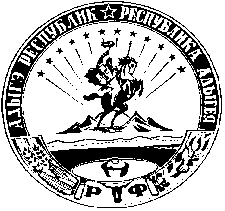 АДЫГЭ РЕСПУБЛИКМуниципальнэ образованиеу«Мамхыгъэ чъыпIэ кой»иадминистрацие385440, къ. Мамхэгъ,ур. Советскэм, 54а.88-777-3-9-22-34